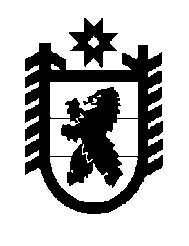 Российская Федерация Республика Карелия    РАСПОРЯЖЕНИЕГЛАВЫ РЕСПУБЛИКИ КАРЕЛИЯ	Внести в распоряжение Главы Республики Карелия от 13 мая                 2014 года № 153-р (Собрание законодательства Республики Карелия, 2014, № 5, ст. 760; 2015, № 6, ст. 1128) следующие изменения:	1) в подпункте «б» пункта 2 слова «в Администрацию Главы Республики Карелия» заменить словами «в Государственный контрольный комитет Республики Карелия»;  2) в подпункте «б» пункта 3 слова «в Администрацию Главы Республики Карелия» заменить словами «в Государственный контрольный комитет Республики Карелия»;  3) в подпункте «б» пункта 4 слова «в Администрацию Главы Республики Карелия» заменить словами «в Государственный контрольный комитет Республики Карелия»;  4) в пункте 5 слова «Администрации Главы Республики Карелия» заменить словами «Государственному контрольному комитету Республики Карелия»;  5) в Плане мероприятий по противодействию коррупции на территории Республики Карелия на 2014-2016 годы (далее – План мероприятий), утвержденном указанным распоряжением:а) в пункте 1.2 слова «Администрация Главы Республики Карелия» заменить словами «Государственный контрольный комитет Республики Карелия»;  б) в пункте 1.3 слова «Администрация Главы Республики Карелия» заменить словами «Государственный контрольный комитет Республики Карелия»;  в) в пункте 1.4:в графе 2 слова «проведения заседаний Координационного совета при Главе Республики Карелия по противодействию коррупции и криминализации экономики» заменить словами «работы Комиссии по координации работы по противодействию коррупции в Республике Карелия»;в графе 4 слова «Администрация Главы Республики Карелия» заменить словами «Государственный контрольный комитет Республики Карелия»;  г) в пункте 1.5:в графе 2 слова «Координационного совета при Главе Республики Карелия по противодействию коррупции и криминализации экономики» заменить словами «Комиссии по координации работы по противодействию коррупции в Республике Карелия»;в графе 4 слова «Администрация Главы Республики Карелия» заменить словами «Государственный контрольный комитет Республики Карелия»;  д) в пункте 1.6 слова «Администрация Главы Республики Карелия; Государственный комитет Республики Карелия по вопросам развития местного самоуправления» заменить словами «Государственный контрольный комитет Республики Карелия»;  е) в пункте 1.7 слова «Администрация Главы Республики Карелия» заменить словами «Государственный контрольный комитет Республики Карелия»;  ж) пункт 2.2 признать утратившим силу;з) пункт 2.3 признать утратившим силу;и) в пункте 3.5 слова «Администрация Главы Республики Карелия» заменить словами «Государственный контрольный комитет Республики Карелия»; к) в пункте 3.8 слова «Администрация Главы Республики Карелия» заменить словами «Государственный контрольный комитет Республики Карелия»;  л) в пункте 3.9 слова «органы исполнительной власти Республики Карелия» заменить словами «Государственный контрольный комитет Республики Карелия»;  м) в пункте 5.1 слова «Администрация Главы Республики Карелия» заменить словами «Государственный контрольный комитет Республики Карелия»;  н) в пункте 5.4 слова «Администрация Главы Республики Карелия» заменить словами «Государственный контрольный комитет Республики Карелия»;  о) в пункте 6.3 слова «Администрация Главы Республики Карелия» исключить.          Глава Республики  Карелия                                                               А.П. Худилайненг. Петрозаводск15 января 2016 года№ 5-р